Составлен на основании приказа                                                               РУО (№___________ от _____________)  и ОГИБДД МО МВД России «Жуковский»(№___________ от _____________)А К Тобследования состояния обучения несовершеннолетних правилам безопасного поведения на дорогах и профилактической работы по предупреждению детского дорожно-транспортного травматизма в МАДОУ детский сад «Родничок»Составлен «10»     августа   2018 г.комиссией в составе:от органов образования: Московец О.С.. – специалист по охране труда и технике безопасности,                                         Майстрова Н.В. – методист по воспитательной работе___________________________________________________________________________________(Ф.И.О., должности)от Госавтоинспекции: Осадчий А.М. – старший инспектор по пропаганде ПДД, ____________________________________________________________________(Ф.И.О., должности)На момент проверки установлено следующее:1. Общие сведения.Заведующий МАДОУ: Рябушева Надежда Афанасьевна ________________________________________________________________________(Ф.И.О.)1.2. Количество воспитанников в МАД ОУ: 2951.3. Количество групп: 81.4. Наличие приказа заведующего ОУ (№, от какого числа) о назначении ответственного за работу по организации обучения детей ПДД и профилактике ДДТТ (Ф.И.О., должность, телефон): Приказ № 35 от 10.09.2017г. Щеглачева Анастасия Андреевна – старший воспитатель  (89532853034); 1.5. В каких группах организуется работа по обучению детей ПДД:а) младшая группаб) средняя группав) старшая группаг) подготовительная группа1.6. В текущем году с воспитанниками ДОУ зарегистрировано 0 фактов ДТП.Принятые меры: ______________________________________________________________________________________________________________________________________________________________________________________________________________________________________________________1.7. Сколько преподавателей ПДД прошли переподготовку с целью повышения квалификации и где _________________________________-_____________________________________________________2. Учебно-методическое обеспечение.2.1. Обучение Правилам дорожного движения ведется по программе:       «ОБЖД» Н.Н.Авдеева, О.Л.Князева2.2. Обеспеченность воспитанников наглядными пособиями и дидактическим материалом:        0%    10%    20%    30%    40%    50%    60%    70%    80%    90%    100%2.3. Обеспеченность учащихся дополнительным информационным материалом:             10%    20%    30%    40%    50%    60%    70%    80%    90%    100%2.4. Наглядный и дидактический материал, имеющийся в образовательном учреждении:а) плакаты по ПДД;б) плакаты по первой доврачебной помощи при ДТП;в) дидактические игры;г) видеофильмы;д) диафильмы и слайды;е) карточки-задания по ПДД;ж) рабочие тетради;что еще __________________________________________________________________2.5. Диагностический материал:а) контрольные задания;б) диагностические тесты;в) уровневые задания для самостоятельной работы учащихся;что еще ________________________________________________________________________________2.6. Методические материалы для педагогов:а) опыт работы по профилактике ДДТТ;б) сборники планов конспектов уроков и внеклассных мероприятий;в) методические рекомендации по обучению учащихся ПДД;г) методические рекомендации по организации внеклассной работы с детьми по предупреждению ДДТТ;что еще ________________________________________________________________________________3. Организация обучения.3.1. Количество часов, отведенных на обучение ПДД, в группах:Подготовительная группа – 36 часов; Старшая группа – 36 часов;Средняя группа – 18 часов;Младшая группа – 9 часов.3.2. Количество проведенных часов занятий с начала учебного года на момент проверки, ведутся ли записи тем в классных журналах, учет посещения учащимися занятий по ПДД, выставление оценок (выборочно) ____               _________________________________________________________________________________________________________________________________________________3.3. В каких классах не предусмотрено изучение ПДД (причина) __                          _____________3.4. Наличие раздела по предупреждению ДДТТ в общешкольном плане воспитательной работы и планах классных руководителей, их выполнение _______________________________________ 3.5. Какие в ДОУ проведены мероприятия  за обследуемый период: (конкурсы, викторины, игры, встречи с сотрудниками Госавтоинспекции и т.д.) __Конкурсы, викторины, игры, встречи с сотрудниками ДПС                                                      _____________________________________3.6. Как осуществляется учет проводимых мероприятий по профилактике ДДТТ (выделены спец. страницы в классных журналах, заведен отдельный журнал и т.д.) ________________________3.7. Работа, проводимая с юными пешеходами, нарушающими правила безопасного перехода проезжей части (доведено до сведения родителей, обсуждение в классе, стенгазета, школьное радио и т.д.)_Доведено до сведения родителей,  стенгазета__________________3.8. Ежедневные пятиминутные беседы-напоминания о соблюдении ПДД проводятся на последнем уроке в классах __________________________________________________________________не проводятся в классах (причина)__________________________________________________________3.9. Наличие у учащихся 1-5-х классов в дневниках индивидуальных схем безопасного пути в школу и Памятки юного пешехода и пассажира (выборочная проверка) ___________________________ 3.10. Результаты проверки классных журналов ________________________________________3.11. Использование школьных печатных средств информации, радиовещания, компьютерных классов и т.п. ___________________________________________________________________________4. Материально-техническое обеспечение.4.1. Кабинет по ПДД (имеется или нет) _____Нет___________________________________________4.1.1. Оборудование кабинета ПДД ___________-_____________________________________________________________________________________________________________________________________________________________________________________________________________________________________________________________________________________________________________4.1.2. Загруженность кабинета ПДД (как часто проводятся занятия по ПДД) __-________________________________________________________________________________________________________________________________________________________________________________________________4.1.3. Какие классы занимаются в кабинете _________-______________________________________4.1.4. Имеется ли график работы кабинета _________-_______________________________________4.1.5. Какие наглядные и учебно-методические пособия в нем имеются, как используются для проведения занятий ____-___________________________________________________________________________________________________________________________________________________________________________________________________________________________________________4.2. Уголки по БДД (имеются или нет) __Да________________________________________________4.2.1. Количество уголков _2____________________________________________________________4.2.2. Где располагаются _В группах_______________________________________________________4.2.3. Какие вопросы (рубрики) освещают _Дорожные знаки, в детский сад по безопасной дороге, пешеходный переход и т.д__________________________________________________________4.2.4. Периодичность обновления __________________________________________________________4.3. Наличие площадки БДД с дорожной разметкой и комплектом знаков ___Нет_______________________________________________________________________________________________________4.3.1. Какие классы занимаются на площадке БДД _____-____________________________________4.3.2. Имеется ли график работы площадки БДД _____-______________________________________5. Совместная работа ОУ с Госавтоинспекцией и родителями.5.1. Формы совместной работы ОУ и Госавтоинспекции Беседы  __________________________периодичность: 1 раз в полугодие__________________________________________________________5.2. Формы работы с родителями Беседы , викторины, игры___________________________________периодичность: __1 раз в полугодие________________________________________________________5.3. Совместные мероприятия, проведенные с Госавтоинспекцией за год _открытые тематические занятия с детьми: «Добрая догога детств», «Красный,  желтый, зеленый», «Осторожно пешеход».                                          5.4. Мероприятия, проведенные за год с родителями Беседы, игры, викторины, нетрадиционные родительские собрания вместе с детьми                                      ___________________________6. Отряд ЮИД.6.1. В школе создан отряд ЮИД _____________________________________________________6.2. Состав отряда ЮИД (количество детей, возраст) ___________________________________6.3. Руководитель отряда (Ф.И.О., должность) ________________________________________________________________________________________________________________________________6.4. Командир отряда (Ф.И.О., класс) _________________________________________________6.5. Наличие плана работы отряда на учебный год ______________________________________6.6. Что запланировано, но не выполнено на момент проверки (причина) ___________________6.7. Работа агитбригады ЮИД (дата, мероприятие) ____________________________________6.8. Какая работа проводится отрядом ЮИД по ПДД в близлежащих ДОУ ________________________________________________________________________________________________________________________________________________________________________________________________6.9. Организовано ли дежурство отряда ЮИД в микрорайоне ОУ до начала и после окончания занятий в начальных классах ________________________________________________________6.10. Какая проводится работа с нарушителями ПДД ________________________________________________________________________________________________________________________________________________________________________________________________________________________6.11. Какая работа проводится с воспитанниками, имеющими велосипеды)__________________6.12. В каких районных, городских мероприятиях отряд ЮИД принимал участие (агитбригады, слёт ЮИД и т.п.)    ____________________________________________________________________6.13. Какая работа проводится отрядом ЮИД по усовершенствованию материальной базы обучения сверстников Правилам дорожного движения, мастерству вождения велосипеда и т.д. ________________________________________________________________________________7. Выводы и рекомендации.7.1. Предложения педагогическому коллективу ОУ по организации работы ___________________________________________________________________________________________________________________________________________________________________________________________________________________________________________________________________________________________7.2. Заключение по результатам обследования ______________________________________________________________________________________________________________________________________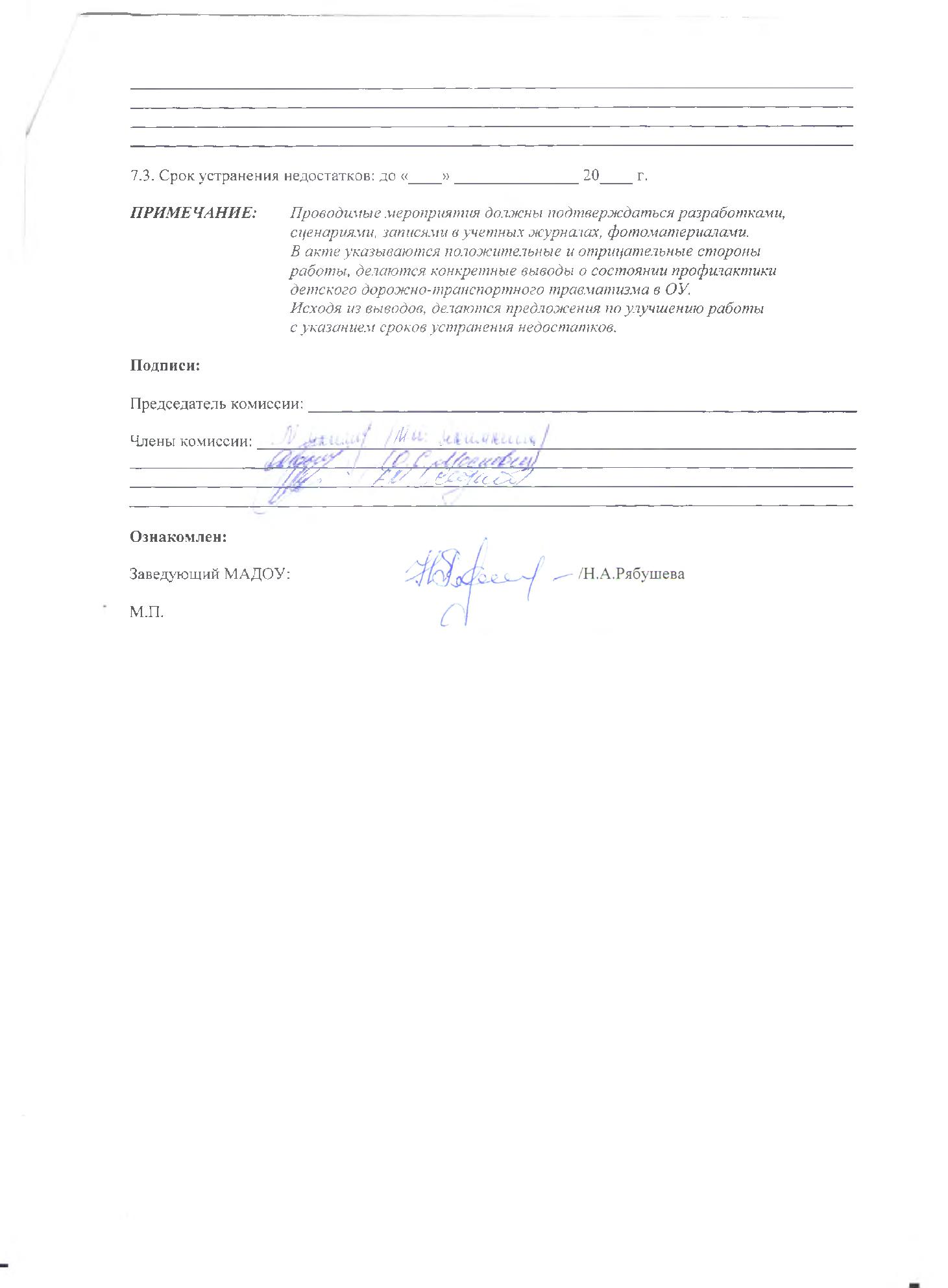 